Realizar un primer acercamiento al tema mediante una búsqueda general.Elaborar búsquedas específicas, restringiendo criterios y probando distintas combinaciones de palabras y/o frases claves.Corroborar la calidad del contenido: preferir páginas que tengan buena redacción y ortografía; poca publicidad o, si existe, que esté vinculada al tema; con autor explícito, personal o institucional (de preferencia que tenga perfil público o medio de contacto con él).Siempre contrastar el contenido (la información) de diversas fuentes.Buscar información en formato PDF, por lo general, remite a textos académicos. Preferir artículos con registro ISSN.Los dominios .org y .edu se utilizan en páginas sin fines de lucro y, generalmente, cuentan con respaldo institucional.Rastrear material en línea de bibliotecas o centros de documentación de instituciones educativas reconocidas.En la medida de lo posible, consultar en idioma original.Con los mismos criterios de especificidad y calidad del contenido, realizar búsquedas de material multimedia: texto, imágenes fijas, videos.Siempre citar la fuente de donde se obtuvo la información: incluir URL y fecha de consulta.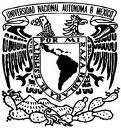 ESTRATEGIAS DE BÚSQUEDA DE INFORMACIÓN EN INTERNETSITIOS RECOMENDADOSFuente de informaciónDirección WebDescripciónColecciones de la UNAMhttp://www.dgbiblio.unam.mx-Buscador simultaneo para catálogos y base de datos propiedad de la UNAM. -Algunos recursos están disponibles solo para la comunidad universitaria.Revistas Científicas y Arbitradas de la UNAMhttp://www.journals.unam.mxCatalogo de revistas producidas en la UNAM.Redalyc http://redalyc.uaemex.mxRed de Revistas Científicas de América Latina y El Caribe, España y Portugal.Scielohttp://www.scielo.orgScientific Electronic Library Online  (Biblioteca Científica Electrónica en Línea).Dialnethttp://dialnet.unirioja.es-Servicio de alertas sobre publicaciones de contenidos científicos.-Los contenidos de libre acceso se señalan con la leyenda “Texto completo”Google académicohttp://scholar.google.com.mxMotor de búsqueda especializado en contenidos académicosGooglehttp://www.google.com.mxMotor de búsqueda comercial para contenidos en InternetBinghttp://www.bing.com.mxMotor de búsqueda comercial de contenidos en InternetYahoohttp://mx.search.yahoo.comMotor de búsqueda comercial de contenidos en Internet